Відділ освітиКозівської районної державної адміністраціїПідготувала:ЗДВР, вчитель біології та «Уроків для сталого розвитку»Козівської ЗОШ І-ІІІ ст №2Атаманчук Надія Любомирівна2015Загальношкільна акція«Аркуш не викидай – природу зберігай!»Мета: ознайомити школярів з проведенням Міжнародного дня без паперу та процесом переробки макулатури, дати учням корисні поради щодо збереження аркушів паперу у повсякденному житті; розвивати екологічне мислення, комунікативні навички, уміння збереження природних ресурсів; виховувати розуміння бережливого ставлення до природи.Місце проведення: актова зала.Обладнання: мультимедійний проектор, ноутбук, мультимедійна презентація.(вчитель проводить аналіз попередньо проведеного опитування школярів щодо використання паперу, використовуючи діаграми на слайдах презентації)Учень1: "Навчимося використовувати папір раціонально!" - Така основна теза міжнародної "безпаперової" кампанії, яка проходить кожен четвертий четвер жовтня по всьому світу.Учень2:У цей день провідні компанії з різних галузей економіки об'єднуються для того, щоб поділитися особистим досвідом скорочення нераціональної витрати паперу і провести власні акції підтримки.Учень3:Мета Міжнародного дня без паперу (World Paper Free Day) - показати на реальних прикладах, як і за допомогою яких технологій кожна організація може внести вклад у збереження природних ресурсів.Учень4: Однак тенденції світового споживання паперу говорять про те, що необхідні колективні заходи по залученню уваги до проблеми. За останні 20 років витрати паперу збільшилися приблизно на 26%.Учень1: Очевидно, що повна відмова від паперових документів є недосяжною і непотрібною. Але, впроваджуючи сучасні технології в галузі ІТ та управління інформацією, можна домогтися вагомого внеску в економію ресурсів, як на рівні компанії (держави), так і в практиці кожної окремої людини.Учень2: Міжнародний день без паперу - це відмінний привід поділитися досвідом у використанні безпаперових технологій і розповісти іншим, про те, як можна вносити щоденний посильний внесок у захист екології з користю для бізнесу та життя.Відеоролик про міжнародний день без паперуДеякі фактиУчень 3: Одне дерево перетворюється на 12500 аркушів офісного паперу.Учень 4: Щоб забезпечити річне споживання офісного паперу потрібно 768 млн. дерев.Учень 1: Один співробітник, в середньому, «виробляє» близько 160 кг паперових відходів на рік.Учень 2: 45% паперових документів викидаються протягом 24х годин після їх створення. Обсяг вирубки лісу сьогодні в кілька разів перевищує обсяг його природного відновлення.Учень3: Економія або переробка 1 тонни паперу дозволяє "врятувати" 17 дерев, 26000 літрів води, 3 кубічних метра землі, 240 літрів пального  4000 кВт/год. електрики.І запобігає викиду 1700 кг СО2.Відеоролик про переробку паперуКорисні порадиУчень 1:  Збирайте та здавайте макулатуру. Збір макулатури – це не пережиток радянського минулого, а цікавий тренд, що дозволяє проявити турботу про екологіюУчень 2:  Краще надіслати електронний лист, ніж роздрукувати його Учень3: Не друкуйте і не копіюйте документи, якщо в цьому немає гострої необхідності.Учень4:  Якщо все-таки треба щось надрукувати, перевірте документ перед відправкою на друк. Це дозволить уникнути друку додаткових, виправлених версій. Фінальний документ рекомендуємо зберігати у форматі PDF з метою уникнення внесення випадкових змін.Учень1: Не друкуйте зайві копіїУчень  2:  Друкуйте з двох сторін аркушуУчень 3: Використовуйте аркуш з одностороннім друком для чернеток, копій, факсів. Учень 4: Використовуйте одинарний інтервалУчень1: Встановіть коробки для збору використаного паперуУчень  2: Використовуйте старі газети та журнали для створення прекрасних речей та сувенірів. До вашої уваги презентація різноманітних виробів, виготовлених шляхом плетіння із газет.Презентація Вироби плетіння з газетРазом: Використовуйте папір раціонально – це модно, економно і реально!Вчитель: Всім щиро дякуємо за увагу. Дотримуйтеся порад, які сьогодні Вам запропонували учні 8-А класу, учасники факультативу «Уроки для сталого розвитку».  Запрошуємо усіх бажаючих відвідати майстер – клас із плетіння з газет, який проведе для Вас Сонсядло Оксана .Дмитрівна, керівник гуртків Козівського будинку дитячо – юнацької творчості.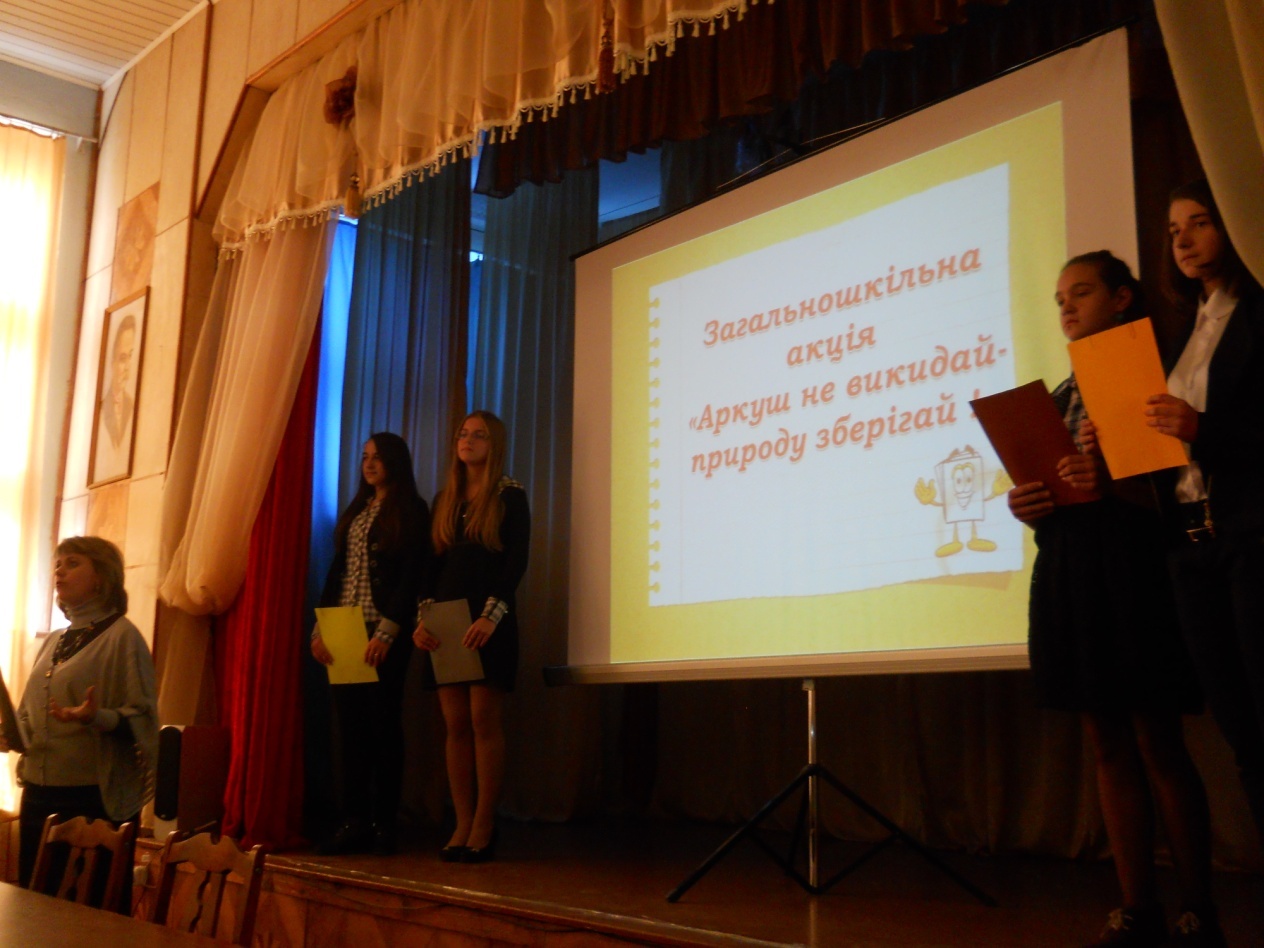 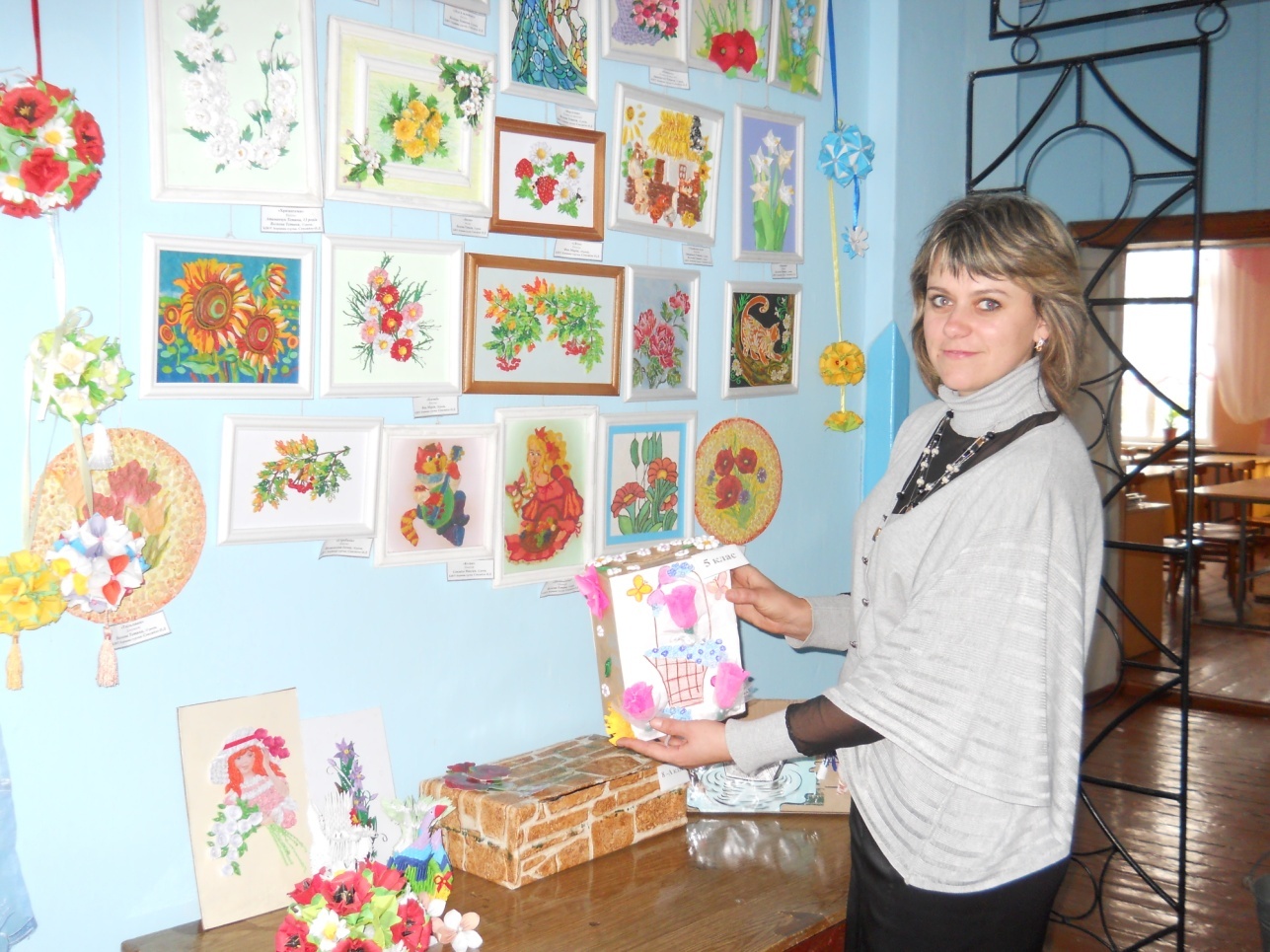 